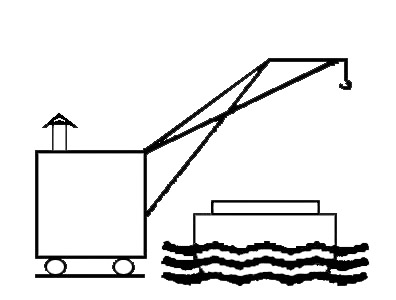    JAVNA USTANOVALUČKA UPRAVA SISAK      Rimska 28, 44000 Sisak                                                                                                                                                                                                              Klasa:001-01/17-03/01Urbroj:376-02-01-18-1Sisak, 10.4. 2018.god. OPERATIVNI PROGRAM GRAĐENJA I MODERNIZACIJE  LUČKIH GRAĐEVINA  JAVNE USTANOVE LUČKE UPRAVE SISAKZA  2018. GOD.Operativni program građenja i modernizacije lučkih građevina Javne ustanove  Lučke uprave Sisak  za  2018. godinu planiran je u skladu s Godišnjim  programom rada  i Financijskim planom  Javne ustanove Lučke uprave Sisak za  2018. godinu (Klasa 400-01/17-02/01,Urbroj:376-02-01-17-3). od 4.12.2017.godine, Odlukom o financiranju Lučkih uprava unutarnjih voda iz Državnog proračuna Republike Hrvatske za 2018. godinu sa Aktivnosti A570447- Gradnja i modernizacija lučkih građevina u unutarnjoj plovidbi (Klasa:402-08/18-01/9;Urbroj:530-03-3-2-18-1) od 29.ožujka 2018.godine Ukupan iznos odobrenih sredstava za građenje i modernizaciju lučkih građevina predviđen je na stavci kako slijedi:Državni proračun Republike Hrvatske za 2018. godinu A570447 –  Gradnja i modernizacija lučkih građevina u unutarnjoj plovidbi, račun 3821 Kapitalne donacije neprofitnim organizacijama u iznosu 1.600.000,00 kuna za projekte Komunalno pristanište i Razvoj pristaništa492.300,00 kuna vlastitih sredstava za razvoj pristaništa i opremu 1. KOMUNALNO PRISTANIŠTE Početak izgradnje komunalnog pristaništa na rijeci Kupi u okviru prve faze obuhvaća radove iskopa i zamjene materijala u zonama sjeverne i istočne obale. Svi radovi u ovoj fazi obavljaju se do kote 94 m.n.m. što predstavlja srednju vrijednost cijelog zahvata u rasponu od 100 do 88 m.n.m.  U sklopu ovih aktivnosti urediti će se dio  gradske šetnice dužinom koja pripada teritoriju pristaništa, formirati plato za izgradnju objekta lučice i parkinga i  obaloutvrdu  te cijelom dužinom ugraditi niz čeličnih talpi u sklopu geotehničke stabilizacije zone izgradnje. To obuhvaća zemljane radove i radove na uklanjanju vegetacije, armirano betonske radove formiranja profila, ugradnju  cijevnih koridora za polaganje  budućih instalacija i opremanje šetnice. Državni proračun u iznosu 1.500.000,00 kuna2.  RAZVOJ PRISTANIŠTA -  izrada idejnog projekta pristaništa Zagreb -  izrada projekta uređenja interijera budućeg muzeja unutarnje plovidbe u sklopu    projekta Info centar industrijske baštine-Holandska kuća - izrada idejnog projekta brane za odbijanje plutajućih objekata i naplavina u sklopu JPP.- nabavka podizne platforme i samohodnog uređaja za transport invalida kao obavezne opreme za pristupni most u sklopu JPP- opremanje interijera JPPDržavni proračun u iznosu 100.000,00 kunaVlastita sredstva u iznosu  469.000,00 kuna3.  OPREMA - Opremanje hardverom i softwerom radi što boljeg i kvalitetnijeg čuvanja podataka, istraživanja i upravljanja projektima.Vlastita sredstva u iznosu  23.300,00 kuna           RAVNATELJ           Ivica Štefičić, dipl. iur.   JAVNA USTANOVALUČKA UPRAVA SISAK      Rimska 28, 44000 Sisak                                                                                                                                                                                                              Klasa:001-01/1 8-03/01Urbroj:376-02-01-18-2Sisak, 10.4.2018.god.OPERATIVNI PROGRAM ODRŽAVANJA LUČKIH GRAĐEVINA JAVNE USTANOVE LUČKE UPRAVE SISAK ZA 2018. GODINUOperativni program održavanja  lučkih građevina Javne ustanove  Lučke uprave Sisak  za  2018. godinu planiran je u skladu s Godišnjim  programom rada  i Financijskim planom  Javne ustanove Lučke uprave Sisak za  2018. godinu(Klasa 400-01/17-02/01,Urbroj:376-02-01-17-3). od 4.12.2017.godine, Odlukom o financiranju Lučkih uprava unutarnjih voda iz Državnog proračuna Republike Hrvatske za 2018. godinu sa Aktivnosti A754031 – Poticanje redovnog obavljanja javne službe lučkih uprava (Klasa:402-05/18-01/2; Urbroj:530-03-3-2-18-1) od  29. ožujka 2018.godine. Ukupan iznos odobrenih sredstava za održavanje lučkih građevina predviđen je na stavci kako slijedi:  Državni proračun Republike Hrvatske za 2018. godinu  na  A 754031 Poticanje redovnog obavljanja javne službe lučkih uprava, račun 3811 Tekuće donacije u novcu,  u iznosu od  2.000.000,00 kuna - za tehničko održavanje lučkog područja   i 1.307.300,00 kuna  vlastitih sredstva za operativno upravljanje 1. ODRŽAVANJE LUČKOG PODRUČJA	Bazen Galdovo – 500.000,00 kunaČišćenje akvatorija zbog nesmetanog prihvata plovila na navoz, te održavanje dubina na kliznim stazama kolica lučkog područja GaldovoPostavljanje i održavanje oznaka lučkog područja, uklanjanje naplavljene vegetacije sa pontona Barbara i sustava za vezivanje Zbog izvanrednih mjera i visokih vodostaja skidanje i uklanjanje elektromotora i ostalih tehničkih sredstava sa poplavnog područja Bazen Crnac - 400.000,00 kunaNadzor prilikom prihvata TT-a ili tankera , a odnosi se na nadzor pravilnosti pristajanja Postavljanje zaštitnih brana za vrijeme trajanja pretovaraDežurstvo za vrijeme iskrcaja teretaPostavljanje i održavanje oznaka lučkog područja i obalne signalizacijeOdržavanje pristaništa – 300.000,00 kunaOdržavanje dubine na poziciji javnog putničkog pristaništa na rijeci KupiOdržavanje rampe na poziciji sustava za spuštanje - dizanje plovila na rijeci KupiSezonska i privremena pristaništa Pristanište DB 2 Lonjsko poljePontoni – 400.000,00 kunaPozicioniranje pontona na određenu lokacijuRedovna kontrola, pozicioniranje prilagodbom na trenutni vodostaj, dnevno, tjedno ili mjesečnoUklanjanje naplavina sa pontona i sustava vezivanja Zamjena i dopuna osnovne opremeRedovni mjesečni obilasci, provjere pontona i sitni popravciPopravak drvenih platoa izmjenom dotrajalih dasakaTemeljna obnova AKZ premaza na dva pontonaIzvlačenje sezonskih pontona i pripadajućih sustavaPoslovi čuvanja pontona na suhom vezuDežurstvo i dnevni obilazak svih pontona u periodu proglašenja redovnih mjera zaštite od poplave ili još viših vodostaja, a kod proglašenja izvanrednih mjera uklanjanje izvlačenjem na obalu gdje je to omogućenoPrihvat i otprema putnika (pristan Biokovo i sezonski pontoni)Opskrba bodova vodom (na pontonu Biokovo i Barbara)Plovila – 400.000,00 kunaAl-eko brodica RH-23-SK, gliser 01-SK, remorker, Studva – usluga suhog veza, održavanja i servis intervalaOPERATIVNO UPRAVLJANJE – 1.307.300,00 kuna vlastita sredstvaRashodi za radnike sadrže neto plaće zaposlenih (pet zaposlenih), doprinose na i iz plaće, poreze i prireze, regres, božićnicu.Materijalni rashodi koji sadrže troškove službenih putovanja, naknade članovima upravnog vijeća Lučke uprave Sisak, naknade drugim osobama izvan radnog odnosa (ug.o djelu), rashode za usluge u koje su svrstani rashodi telefona, pošte, prijevoza, usluge tekućeg i investicijskog održavanja, komunalne usluge, intelektualne usluge, računalne usluge te ostale usluge kao što su geodetske, usluge bilježnika.U materijalnim rashodima sadržani su i rashodi za energiju, uredski materijal, sitni inventar, premije osiguranja, reprezentacija, članarine.  Financijski rashodi sadrže rashode za platni promet i naknade banke.           RAVNATELJ                            Ivica Štefičić, dipl. iur.